.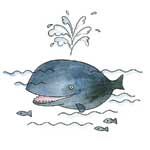 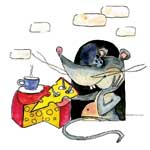 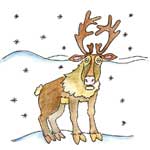 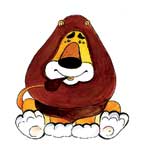 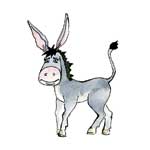 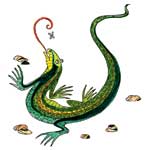 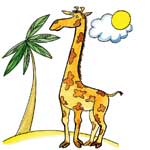 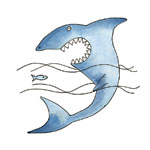 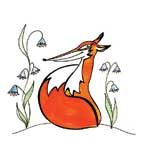 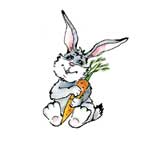 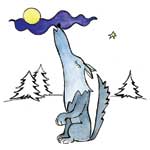 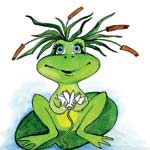 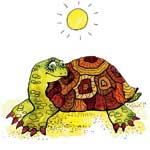 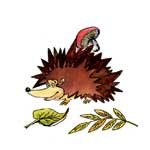 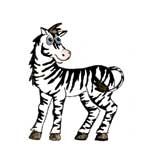 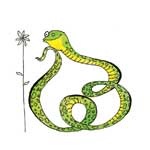 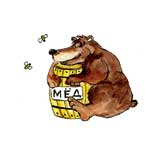 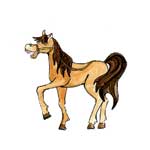 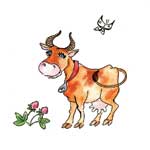 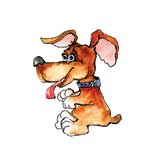 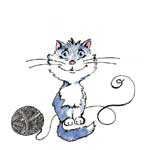 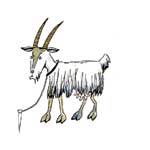 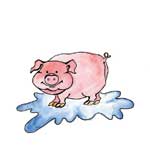 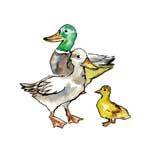 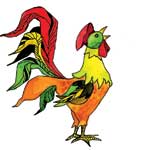 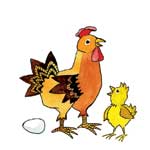 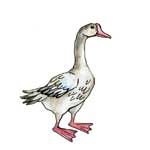 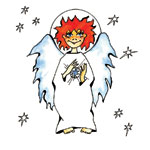 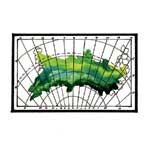 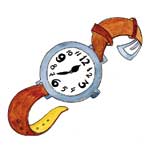 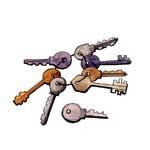 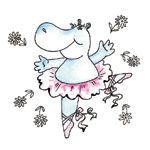 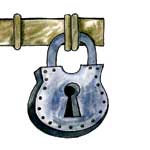 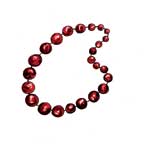 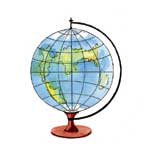 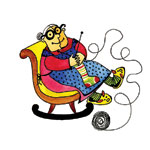 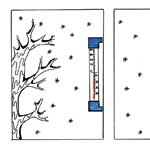 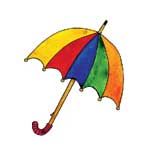 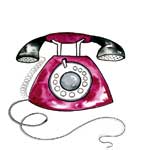 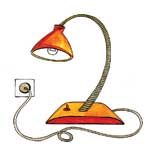 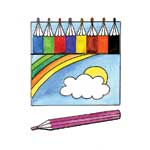 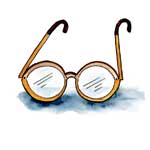 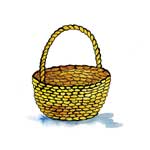 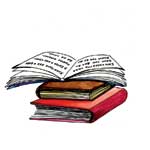 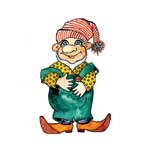 . 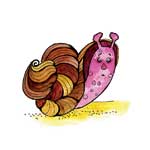 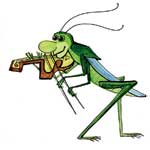 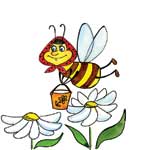 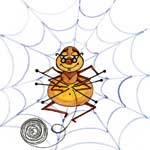 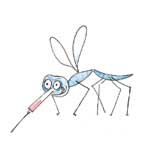 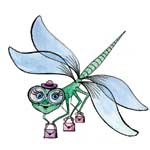 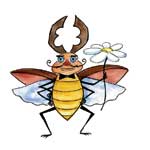 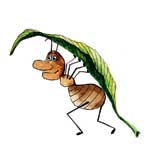 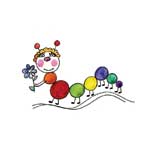 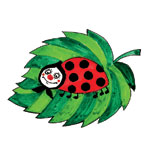 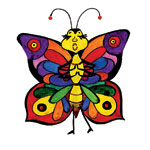 . 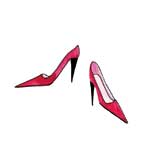 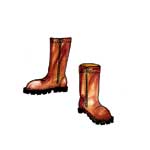 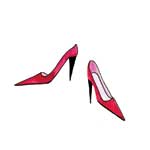 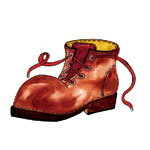 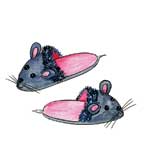 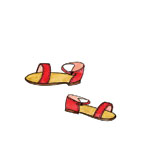 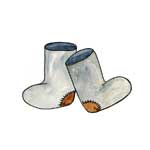 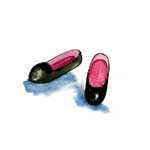 . 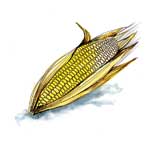 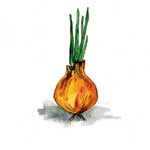 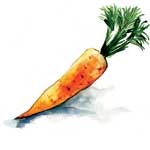 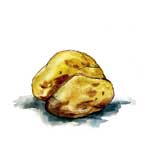 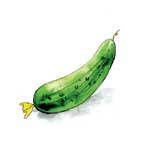 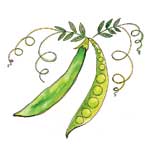 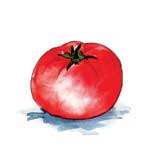 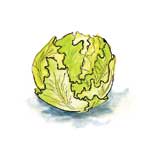 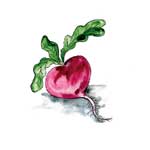 . 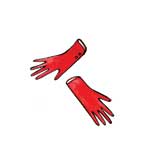 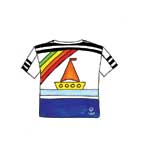 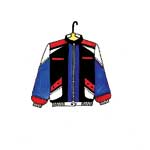 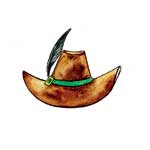 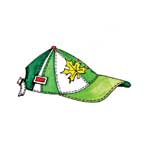 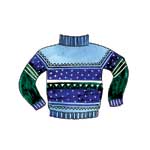 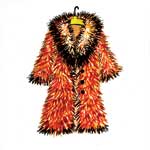 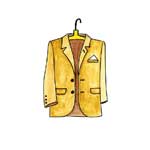 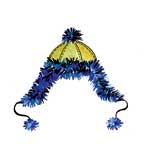 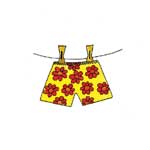 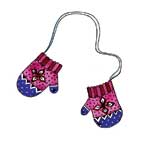 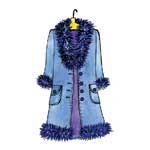 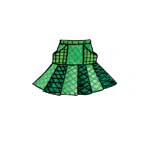 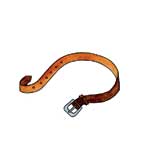 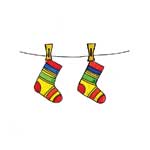 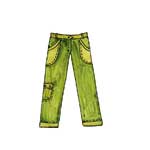 . 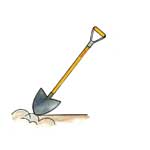 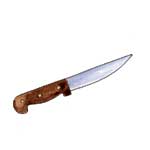 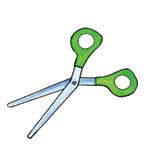 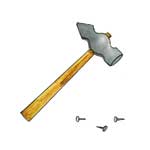 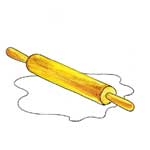 . 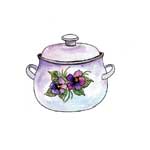 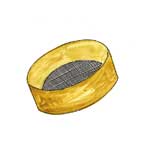 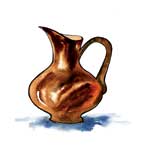 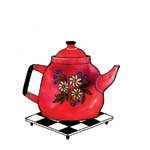 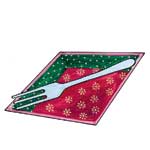 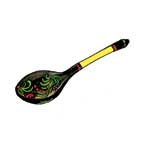 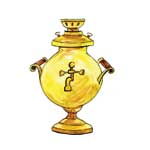 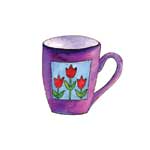 . 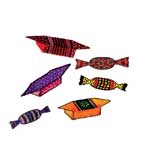 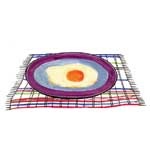 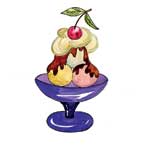 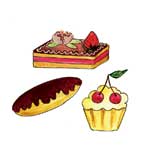 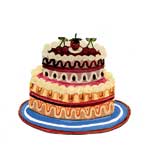 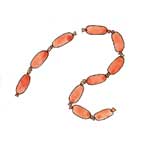 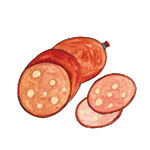 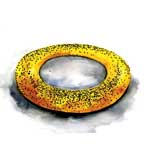 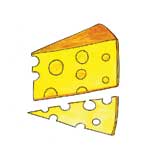 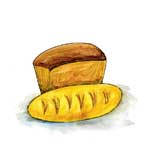 . 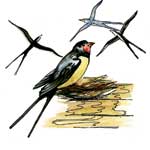 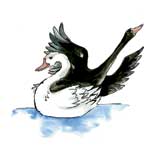 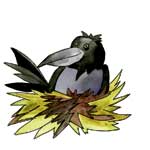 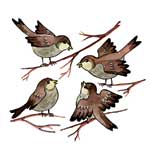 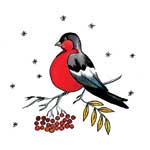 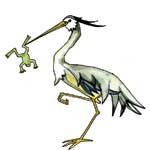 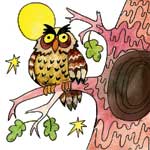 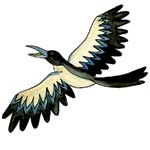 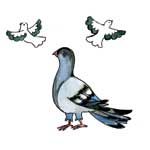 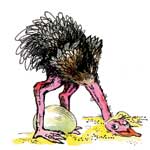 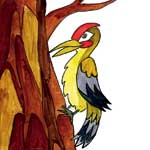 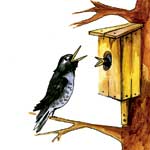 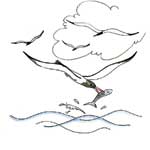 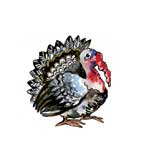 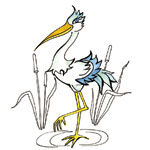 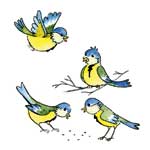 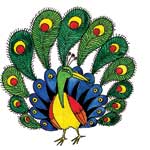 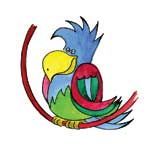 . 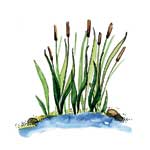 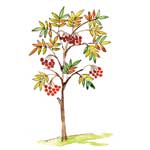 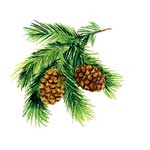 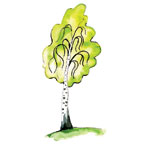 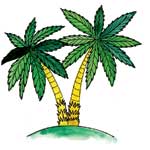 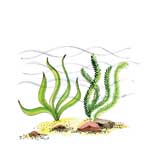 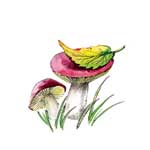 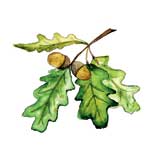 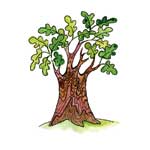 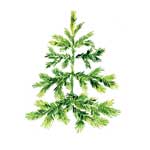 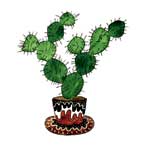 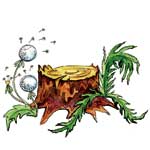 . 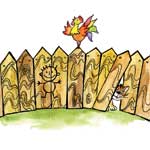 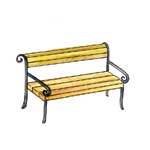 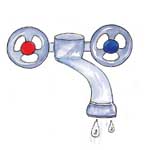 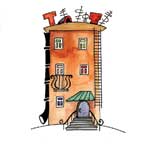 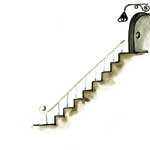 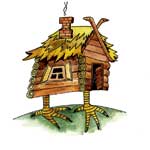 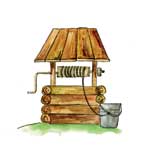 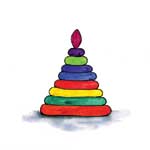 . 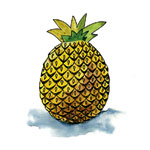 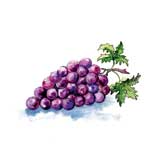 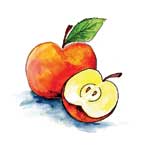 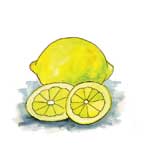 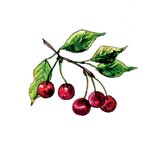 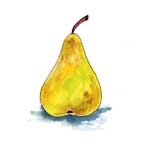 . 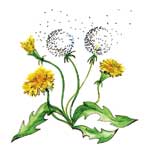 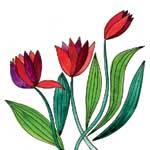 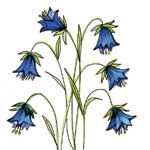 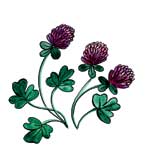 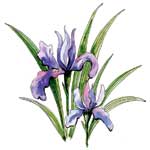 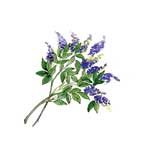 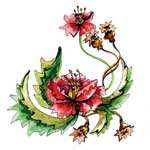 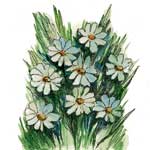 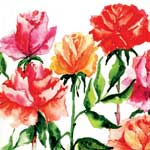 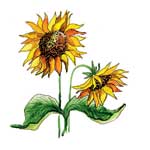 . 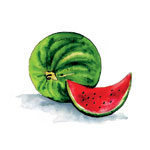 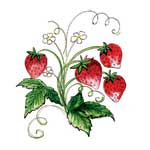 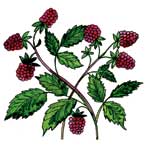 